    桃園市進出口商業同業公會 函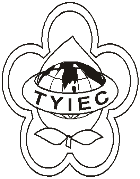          Taoyuan Importers & Exporters Chamber of Commerce桃園市桃園區春日路1235之2號3F           TEL:886-3-316-4346   886-3-325-3781   FAX:886-3-355-9651ie325@ms19.hinet.net     www.taoyuanproduct.org受 文 者：各相關會員發文日期：中華民國109年7月7日發文字號：桃貿豐字第20184號附    件：如文主   旨：檢送「109年度加工食品輸美法規暨查廠實務業者說明會」簡章乙份， 敬請查照。說   明：        1.依據財團法人中央畜產會109年7月3日中畜          驗字第1090080459A號函辦理。        2.為促使有意輸銷加工食品至美國之食品業者，對於美方衛生法規要求有更明確的瞭解以利拓展外銷市場，特辦理本次說明會，名額有限，敬請儘速報名。      理事長  簡 文 豐